										June 6, 2019Dear Parents, What a great year 5th grade has been; it’s amazing how time flies! Your child is on his/her way to 6th grade and I want to ensure the skills he/she has learned stay fresh in his/her mind. It is important for students to complete all summer homework as this will be included as one of their first grades in 6th grade. The following information are the assignments that your child will need to complete. *Please make sure that the homework is done legibly and neatly. Reading: Students will choose one book to read over the summer and complete a book report for each. The book report can be found on the 5th grade classroom website (please see how to access the classroom website below).  Writing: Students will respond to five journal prompts that will be posted on Google Classroom. Students must write in neat handwriting and respond with at least 6-8 complete and detailed sentences.  Math: Math skills will be reviewed and practiced on Prodigy Math (please see link on Google Classroom). Each student has a login and I will email each student with his/her password at the beginning of the summer. I will assign lessons for students and they have a chance to logon on to the website to earn badges. I will be able to see student answers and will pass this information along to the 6th grade teacher.  Steps to logon to Prodigy Math (there is an App for Prodigy Math if using a phone) 1.Go to https://www.prodigygame.com/Play/ 2.Click on login in the top right hand corner of the screen. 3.Enter login information  4. Students will begin their Math practice. *Parents can enter their emails to get updates about the website; this step is not necessary. * I also encourage students to continue practicing their multiplication tables and division as this will greatly help them. This information sheet and other worksheets for summer homework can be found on the Santa Teresita 5th Grade website. Go to www.santateresitaschool.org and click on “Parents” and “Classroom Pages.” On “Classroom Pages” click on Grade 5. Once you get to the classroom website click on assignments and then on the link for Summer Homework. I will also post these directions and attachments to the 5th grade Google Classroom. Again, thank you for giving me the opportunity to work with your children this school year. I will miss them all and wish them the best of luck in their future. Have a safe and fun summer! Blessings, Ms. Centeno______________________________________________________(cut)Name of Student_________________________________________ I have seen the instructions for Summer Homework 2019 and ensure my son/daughter will complete all steps. 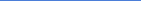 Parent Signature_________________________________________ 